			ПРОЕКТВНЕОЧЕРЕДНОЕЗАСЕДАНИЕ СОВЕТА ДЕПУТАТОВМУНИЦИПАЛЬНОГООКРУГАОСТАНКИНСКИЙ  10 ИЮНЯ 2020 ГОДА В 17.00ПОВЕСТКА ДНЯ:О согласовании установки ограждающих устройств на придомовой территории многоквартирного дома по адресу: ул. Большая Марьинская, д. 11.Докладчик:председатель градостроительной комиссии Совета депутатов Кунаков Кирилл Олегович			2. О согласовании установки ограждающих устройств на придомовой территории многоквартирного дома по адресу: ул. Академика Королева, д. 9, корп.1.Докладчик:председатель градостроительной комиссии Совета депутатов Кунаков Кирилл Олегович	3. О проекте решения Совета депутатов муниципального округа Останкинский «О принятии Устава муниципального округа Останкинский»Докладчик: глава муниципального округа Останкинский Борисов Вячеслав Юрьевич4.О назначении опроса граждан по вопросу установления особо охраняемой природной территории на всей территории реализации проекта «Колесо обозрения с инфраструктурой», земельный участок 77:02:0018011:8568.Докладчик: депутат Совета депутатов муниципального округа Останкинский Цукасов Сергей Сергеевич5. Об исполнении бюджета муниципального округа Останкинский за 1 квартал 2020 года. Докладчик: глава администрации муниципального округа Останкинский Чекина Сергей Степанович 	6.О проекте решения Совета депутатов муниципального округа Останкинский «Об исполнении бюджета муниципального округа Останкинский за 2019 год».Докладчик: глава администрации муниципального округа Останкинский Чекина Сергей Степанович 7. О результатах конкурса на право заключения договора на безвозмездной основе на реализацию социальной программы (проекта) по организации досуговой, социально-воспитательной, физкультурно-оздоровительной и спортивной работы с населением по месту жительства в нежилом помещении, находящемся в собственности города Москвы по адресу: ул. Академика Королева, д.8, корп.2Докладчик: глава муниципального округа Останкинский Борисов Вячеслав Юрьевич	8. О результатах конкурса на право заключения договора на безвозмездной основе на реализацию социальной программы (проекта) по организации досуговой, социально-воспитательной, физкультурно-оздоровительной и спортивной работы с населением по месту жительства в нежилом помещении, находящемся в собственности города Москвы по адресу: Мурманский проезд, д.18 Докладчик: глава муниципального округа Останкинский Борисов Вячеслав ЮрьевичСОВЕТ  ДЕПУТАТОВМУНИЦИПАЛЬНОГО  ОКРУГА  ОСТАНКИНСКИЙРЕШЕНИЕ ________________ №   __________ О согласовании установки ограждающих устройств на придомовой территории многоквартирногодома   по  адресу:ул. Большая Марьинская, д. 11		В  соответствии с пунктом 5 части 2  статьи 1  Закона  города  Москвы  от  11 июля 2012 года №  39 «О наделении органов местного самоуправления  муниципальных округов в городе Москве отдельными полномочиями города Москвы» и постановлением Правительства Москвы от 02.07.2013 № 428-ПП «О порядке установки ограждений на придомовых территориях в городе Москве», рассмотрев решение общего собрания собственников помещений в многоквартирном доме об установке ограждающих устройств (3 шлагбаума) по адресу: ул. Большая Марьинская, д. 11, Совет депутатов муниципального округа Останкинский решил:           1. Согласовать/отказать в согласованииустановку ограждающих устройств (3 шлагбаума) на придомовой территории многоквартирного дома по адресу: ул. Большая Марьинская, д. 11, (приложение) с учетом соблюдения требований по обеспечению круглосуточного и беспрепятственного проезда на придомовую территорию пожарной техники, транспортных средств правоохранительных органов, скорой медицинской помощи, служб МЧС, организаций газового хозяйства и коммунальных служб, а также при отсутствии создания ограждающими устройствами препятствий или ограничений проходу пешеходов и (или) проезду транспортных средств на территории общего пользования, определяемые в соответствии с законодательством Российской Федерации о градостроительной деятельности, при условии обеспечения доступа автотранспорта всех  собственников  и пользователей помещений многоквартирного  дома.           2. Уведомить уполномоченное лицо общего собрания собственников помещений в многоквартирном доме о том, что все споры, возникающие между собственниками помещений многоквартирного дома, иными заинтересованными лицами по вопросам установки, эксплуатации и демонтажа ограждающих устройств по адресу: ул. Большая Марьинская, д. 11, решаются в соответствии с законодательством Российской Федерации, в том числе, и в судебном порядке.            3. Направить настоящее решение уполномоченному лицу общего собрания собственников помещений в многоквартирном доме по адресу: ул. Большая Марьинская,д.11, в управу Останкинского района города Москвы и Департамент территориальных органов исполнительной власти города Москвы.4.  Настоящее решение вступает в силу со дня его принятия.5. Опубликовать настоящее решение в информационном бюллетене «Московский муниципальный вестник» и разместить на официальном сайте муниципального округа Останкинский в информационно-телекоммуникационной сети «Интернет».6. Контроль за выполнением настоящего решения возложить на главу муниципального округа Останкинский   В.Ю. Борисова.Глава муниципальногоокруга   Останкинский 							В.Ю. БорисовПриложение к решениюСовета депутатовмуниципального округа Останкинскийот№Схема установки ограждающих устройств по адресу: ул. Большая Марьинская, д. 11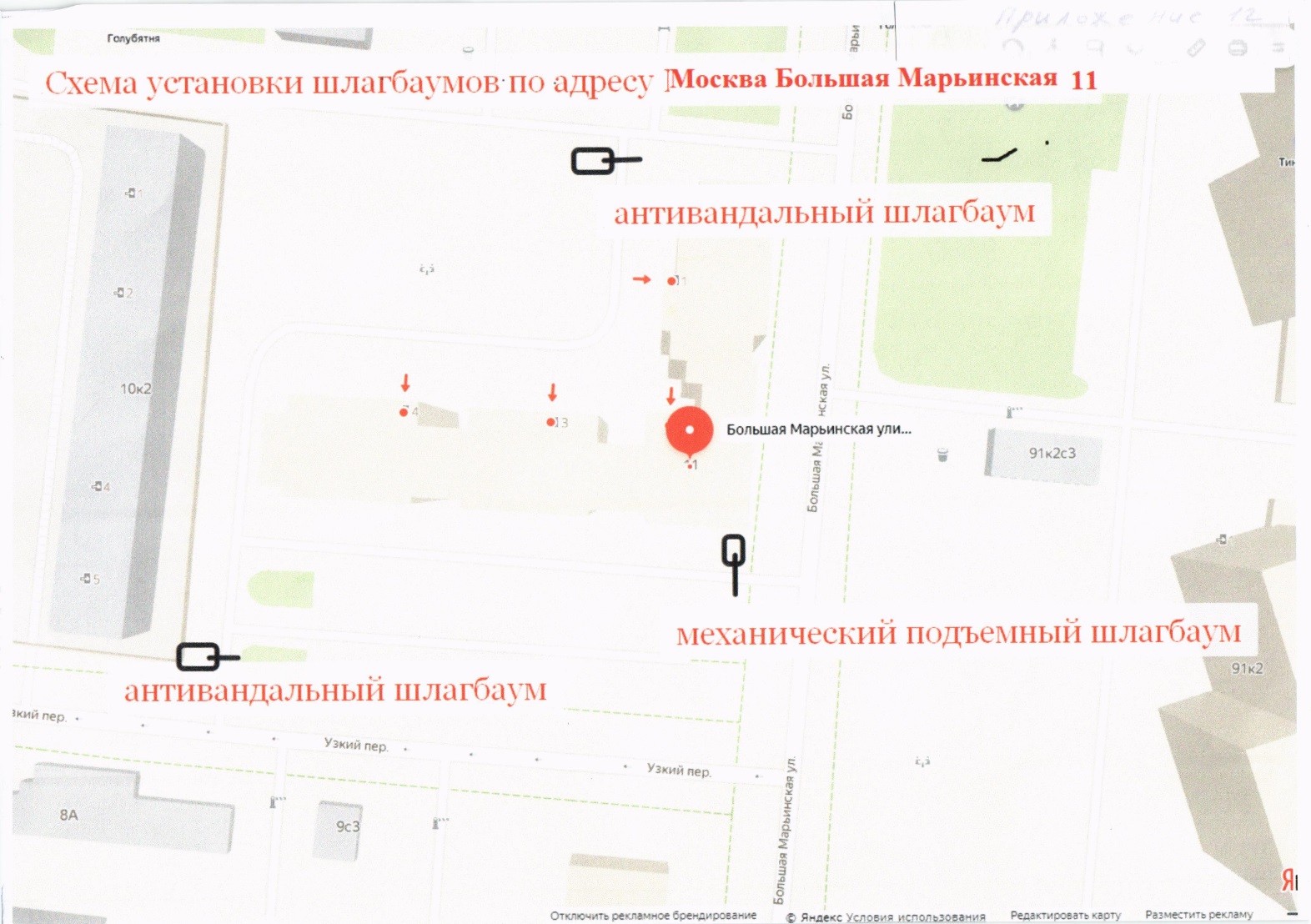 СОВЕТ  ДЕПУТАТОВМУНИЦИПАЛЬНОГО  ОКРУГА  ОСТАНКИНСКИЙРЕШЕНИЕ ________________ №   __________ О согласовании установки ограждающих устройств на придомовой территории многоквартирногодома    по        адресу:ул. Академика Королева, д. 9, корп.1		В  соответствии с пунктом 5 части 2  статьи 1  Закона  города  Москвы  от  11 июля 2012 года №  39 «О наделении органов местного самоуправления  муниципальных округов в городе Москве отдельными полномочиями города Москвы» и постановлением Правительства Москвы от 02.07.2013 № 428-ПП «О порядке установки ограждений на придомовых территориях в городе Москве», рассмотрев решение общего собрания собственников помещений в многоквартирном доме об установке ограждающих устройств (5 шлагбаумов) по адресу: ул. Академика Королева, д. 9, корп.1, Совет депутатов муниципального округа Останкинский решил:           1. Согласовать/отказать в согласованииустановку ограждающих устройств (5 шлагбаумов) на придомовой территории многоквартирного дома по адресу: ул. Академика Королева, д. 9, корп.1, (приложение) с учетом соблюдения требований по обеспечению круглосуточного и беспрепятственного проезда на придомовую территорию пожарной техники, транспортных средств правоохранительных органов, скорой медицинской помощи, служб МЧС, организаций газового хозяйства и коммунальных служб, а также при отсутствии создания ограждающими устройствами препятствий или ограничений проходу пешеходов и (или) проезду транспортных средств на территории общего пользования, определяемые в соответствии с законодательством Российской Федерации о градостроительной деятельности, при условии обеспечения доступа автотранспорта всех  собственников и пользователей помещений многоквартирного  дома.           2. Уведомить уполномоченное лицо общего собрания собственников помещений в многоквартирном доме о том, что все споры, возникающие между собственниками помещений многоквартирного дома, иными заинтересованными лицами по вопросам установки, эксплуатации и демонтажа ограждающих устройств по адресу: ул. Академика Королева, д. 9, корп.1, решаются в соответствии с законодательством Российской Федерации, в том числе, и в судебном порядке.            3. Направить настоящее решение уполномоченному лицу общего собрания собственников помещений в многоквартирном доме по адресу: ул. Академика Королева,д.9, корп.1, в управу Останкинского района города Москвы и Департамент территориальных органов исполнительной власти города Москвы.4.  Настоящее решение вступает в силу со дня его принятия.5. Опубликовать настоящее решение в информационном бюллетене «Московский муниципальный вестник» и разместить на официальном сайте муниципального округа Останкинский в информационно-телекоммуникационной сети «Интернет».6. Контроль за выполнением настоящего решения возложить на главу муниципального округа Останкинский   В.Ю. Борисова.Глава муниципальногоокруга   Останкинский 								В.Ю.   БорисовПриложение к решениюСовета депутатовмуниципального округа Останкинскийот№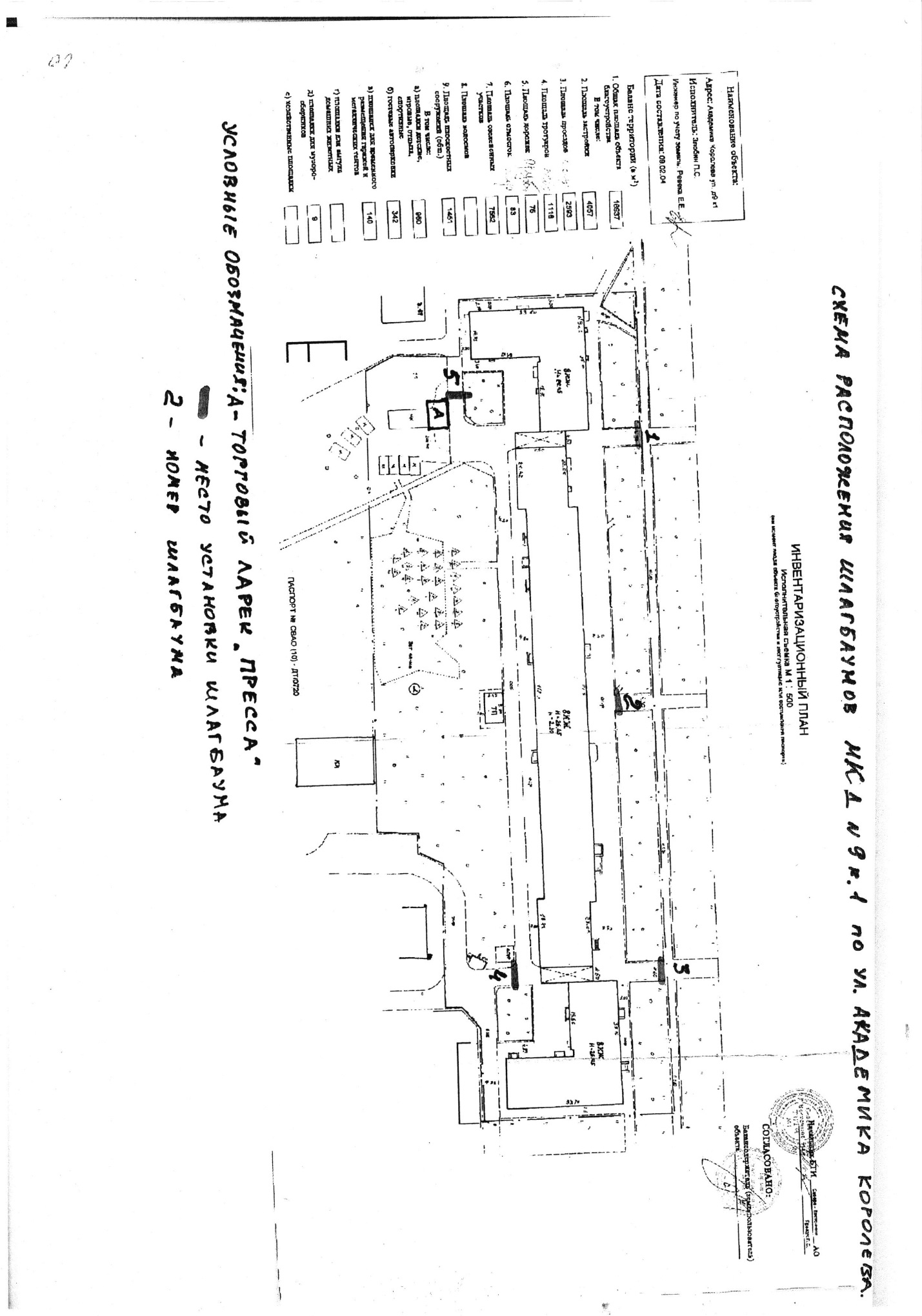 СОВЕТ  ДЕПУТАТОВМУНИЦИПАЛЬНОГО  ОКРУГА  ОСТАНКИНСКИЙРЕШЕНИЕ____________ №   __________О проекте решения Совета депутатов муниципального округа Останкинский «О принятии Устава муниципального округа Останкинский»В соответствии с частью 3 статьи 28 и частью 4 статьи 44 Федерального закона от 6 октября 2003 года № 131-ФЗ «Об общих принципах организации местного самоуправления в Российской Федерации» Совет депутатов муниципального округа Останкинский решил:1. Принять за основу проект решения Совета депутатов муниципального округа Останкинский «О принятии Устава муниципального округа Останкинский» (далее – проект решения) (приложение 1).2. Определить, что прием предложений граждан по проекту решения осуществляется по адресу: г. Москва, ул. Академика Королева, д. 10, каб. 9, с 26.06.2020 по 19.07.2020 года (по рабочим дням с 10 ч. 00 мин. до 17 ч. 00 мин).Контактное лицо: Матвеичева Елена Викторовна, телефон/факс: 8(495)615-66-02, адрес электронной почты:mo.ostankino@mail.ru.3. Назначить на 27.07.2020 годас 18 ч. 30 мин. до 19 ч. 30 минв помещении администрации муниципального округа Останкинский, расположенной по адресу: г. Москва, ул. Академика Королева, д. 10, каб. 4, публичные слушания по проекту решения. 4. Для учета предложений граждан, организации и проведения публичных слушаний по проекту решения создать рабочую группу и утвердить ее персональный состав (приложение 2).5. Опубликовать в бюллетене «Московский муниципальный вестник»:1) настоящее решение;2) Порядок учета предложений граждан по проекту решения Совета депутатов муниципального округа Останкинский «О принятии Устава муниципального округа Останкинский», утвержденный решением Совета депутатов муниципального округа Останкинский от 17.10.2012 года № 13/8;3) Порядок организации и проведения публичных слушаний в муниципальном округе Останкинский в городе Москве, утвержденный решением Совета депутатов муниципального округа Останкинский от 25.08.2010 г. № 7/2.6. Контроль за выполнением настоящего решения возложить на главу муниципального округа Останкинский В.Ю. Борисова.Глава муниципальногоокруга Останкинский								В.Ю. БорисовПриложение 1к решению Совета депутатов муниципального округа Останкинскийот ___ __________ 20__ года№ _________ПРОЕКТСОВЕТ  ДЕПУТАТОВМУНИЦИПАЛЬНОГО  ОКРУГА  ОСТАНКИНСКИЙРЕШЕНИЕ__ ____________ 20__ года №_____________О принятии Устава муниципальногоокруга ОстанкинскийВ соответствии с пунктом 1 части 10 статьи 35 и статьей 44 Федерального закона от 6 октября 2003 года № 131-ФЗ «Об общих принципах организации местного самоуправления в Российской Федерации» Совет депутатов муниципального округа Останкинский решил:1. Принять Устав муниципального округа Останкинский.2. Признать утратившими силу:2.1. Решение муниципального Собрания муниципального образования Останкинское от 25.11.2003 № 12 «Об Уставе муниципального образования»;2.2. Решение муниципального Собрания муниципального образования Останкинское в городе Москве от 20.09.2006 № 8/1 «О внесении изменений и дополнений в Устав внутригородского муниципального образования Останкинское в городе Москве»;2.3. Решение муниципального Собрания муниципального образования Останкинское в городе Москве от 28.05.2008 № 10/1 «О внесении изменений в Устав внутригородского муниципального образования Останкинское в городе Москве»;2.4. Решение муниципального Собрания внутригородского муниципального образования Останкинское в городе Москве от 29.09.2010 № 8/4 «О внесении изменений и дополнений в Устав внутригородского муниципального образования Останкинское в городе Москве»;2.5. Решение муниципального Собрания внутригородского муниципального образования Останкинское в городе Москве от 25.12.2012 № 18/1 «О внесении изменений и дополнений в Устав внутригородского муниципального образования Останкинское в городе Москве»;2.6. Решение Совета депутатов муниципального округа Останкинский в городе Москве от 23.10.2013 № 13/8 «О внесении изменений в Устав муниципального округа Останкинский»;2.7. Решение Совета депутатов муниципального округа Останкинский в городе Москве от 25.02.2015 № 3/1 «О внесении изменений в Устав муниципального округа Останкинский»;2.8. Решение Совета депутатов муниципального округа Останкинский от 22.06.2016 № 10/7 «О внесении изменений и дополнений в Устав муниципального округа Останкинский»;2.9. Решение Совета депутатов муниципального округа Останкинский от 16.08.2017 № 10/5 «О внесении изменений и дополнений в Устав муниципального округа Останкинский»;2.10. Решение Совета депутатов муниципального округа Останкинский от 13.02.2018 № 2/5 «О внесении изменений и дополнений в Устав муниципального округа Останкинский».3. Направить настоящее решение на государственную регистрацию в Главное управление Министерства юстиции Российской Федерации по Москве в сроки и порядке, установленные Федеральным законом от 21 июля 2005 года № 97-ФЗ «О государственной регистрации уставов муниципальных образований».4. Опубликовать настоящее решение после государственной регистрации в бюллетене «Московский муниципальный вестник».5. Настоящее решение вступает в силу после его официального опубликования, п. 3 ст. 5 Устава муниципального округа Останкинский применяется к Совету депутатов муниципального округа Останкинский, выборы в который назначены после вступления в силу настоящего решения.Глава муниципальногоокруга   Останкинский							В.Ю. БорисовПриложение 2к решению Совета депутатов муниципального округа Останкинскийот ___ __________ 20__ года№ _________Состав рабочей группы по учету предложений граждан, организации и проведению публичных слушаний по проекту решения Совета депутатов муниципального округа Останкинский «О принятии Устава муниципального округа Останкинский»СОВЕТ  ДЕПУТАТОВМУНИЦИПАЛЬНОГО  ОКРУГА  ОСТАНКИНСКИЙРЕШЕНИЕ________________ №   ______________О назначении опроса граждан по вопросу установления особо охраняемой природной территории на всей территории реализации проекта «Колесо обозрения с инфраструктурой», земельный участок 77:02:0018011:8568	В соответствии с подпунктом «в» пункта 23 части 1 статьи 8, статьей 21.1 Закона города Москвы от 6 ноября 2002 года № 56 «Об организации местного самоуправления в городе Москве», подпунктом «б» подпункта 21 пункта 2 статьи 5, статьей 45 Устава муниципального округа Останкинский, Совет депутатов муниципального округа Останкинский решил:1. Назначить опрос граждан по инициативе Совета депутатов муниципального округа Останкинский по вопросу установления особо охраняемой природной территории на всей территории реализации проекта «Колесо обозрения с инфраструктурой», земельный участок  77:02:0018011:8568.2. Опрос провести в форме анкетирования депутатами Совета депутатов в период с 06 по 17 июля 2020 года.	3. Определить методику проведения опроса (приложение 1). 	4. Утвердить форму опросного листа с формулировками вопросов, предлагаемых при проведении опроса (приложение 2).	5. Определить состав комиссии по проведению опроса (приложение 3). 6. Территорией опроса считать дома, непосредственно прилегающие к территории строительства по проекту «Колесо обозрения с инфраструктурой», земельный участок  77:02:0018011:8568, как наиболее подверженные техногенным рискам, а также в перспективе подпадающие под влияние негативных факторов в связи с функционированием торгово-развлекательных объектов:- ул. 2-я Останкинская, дома 2, 4, 8, 10;- ул. Хованская, дом 6.7. Установить минимальную численность жителей, участвующих в опросе, для признания его состоявшимся, 1000 (одна тысяча) человек в совокупности, проживающих на территории опроса.8.Опубликовать настоящее решение в информационном бюллетене «Московский муниципальный вестник» и разместить на официальном сайте муниципального округа Останкинский в информационно-телекоммуникационной сети «Интернет».9. Контроль за выполнением настоящего решения возложить на главу муниципального округа Останкинский В.Ю. Борисова.Глава муниципальногоокруга Останкинский							В.Ю. БорисовПриложение 1 к решению Совета депутатов муниципального округа Останкинский от_________ № _______Методика проведения опроса граждан на территориимуниципального округа Останкинский1. Общие положения.1.1. Настоящая Методика устанавливает в соответствии с Конституцией Российской Федерации, Федеральным законом «Об общих принципах организации местного самоуправления в Российской Федерации» №131-ФЗ от 6 октября 2003 года, Уставом муниципального округа Останкинский порядок организации проведения опроса граждан для выявления мнения населения и его учета при принятии решений органами местного самоуправления и должностными лицами местного самоуправления. 1.2. Результаты опроса носят рекомендательный характер. 1.3.Участниками опроса могут быть жители муниципального округа Останкинский, проживающие в пределах территории опроса, обладающие избирательным правом. 1.4. Участники опроса участвуют в опросе на основе свободного, равного и прямого изъявления мнения. В ходе опроса каждый участник опроса обладает одним голосом, которым вправе воспользоваться только лично. 2. Назначение опроса граждан.2.1. Решение о назначении опроса граждан принимается Советом депутатов муниципального округа Останкинский (далее - Совет депутатов).2.2. Состав и наименование комиссии по подготовке и проведению опроса граждан (далее – комиссия) определяются Советом депутатов. 2.3. Решение о назначении опроса граждан подлежит опубликованию (обнародованию). 2.4. Финансирование мероприятий, связанных с подготовкой и проведением опроса граждан, осуществляется за счет средств бюджета муниципального округа Останкинский - при проведении опроса по инициативе органов местного самоуправления. 3. Комиссия по подготовке и проведению опроса граждан.3.1. Комиссия состоит из председателя, секретаря и членов комиссии. В состав  комиссии включаются депутаты Совета депутатов муниципального округа Останкинский. 3.2. Организация работы комиссии возлагается на председателя комиссии по подготовке и проведению опроса граждан. 3.3. Комиссия: 3.3.1. Организует сбор подписей при проведении опроса; 3.3.2. Определяет перечень лиц, приглашаемых для сбора подписей; 3.3.3. Определяет количество опросных листов и обеспечивает их изготовление; 3.3.4. Составляет заключение по результатам проведенного опроса, с указанием численности граждан принявших участие в опросе, количество положительных и отрицательных ответов на поставленный вопрос. 3.4. Полномочия комиссии прекращаются после официального опубликования  итогов рассмотрения результатов опроса. 4. Процедура проведения опроса граждан.4.1. Опрос граждан проводится в течение 7 (семи) дней. Жители муниципального округа должны быть проинформированы о проведении опроса не менее чем за 10 дней до его проведения. 4.2. К сбору подписей могут привлекаться совершеннолетние жители муниципального округа на безвозмездной основе. 4.3. Опросные листы выдаются председателем комиссии лицам, осуществляющим опрос. 4.4. Опрос может проводиться путём поквартирного обхода. Опрашивающий лично обходит квартиры и предлагает жителям принять участие в опросе. Опросный лист может быть заполнен как опрашивающим, так и опрашиваемым по предъявлении паспорта или другого документа, удостоверяющего его личность и место жительства. При опросе его участник помечает любым символом в опросном листе позицию «Да» или «Нет» в соответствии со своим волеизъявлением. Подписывает опросный лист лично опрашиваемый. В случае, если опрашиваемый не имеет возможности самостоятельно расписаться в опросном листе, он вправе воспользоваться помощью другого лица, за исключением опрашивающего. Лицо, оказавшее опрашиваемому участнику опроса помощь, расписывается в опросном листе в графе «Подпись» с указанием своей фамилии. 4.5. Опрос может проводиться в помещении администрации муниципального  округа. Гражданин, проживающий на территории опроса, при предъявлении паспорта или другого документа, удостоверяющего его личность и место жительства получает в администрации опросный лист. После заполнения передает его в администрацию. Заполненные опросные листы передаются в комиссию по проведению опроса. 5. Результаты опроса.5.1. Комиссия в течение 5 дней со дня проведения опроса граждан: 5.1.1. Подсчитывает результаты опроса. Недействительными признаются опросные листы, не содержащие всех сведений об опрашиваемом, не содержащие подписи опрашиваемого, а также не позволяющие достоверно установить его мнение. 5.1.2. Составляет протокол опроса, в котором указываются следующие данные: 1)число граждан, принявших участие в опросе; 2)число опросных листов, признанных недействительными; 3)количество голосов, поданных за позицию “Да”; 4)количество голосов, поданных за позицию “Нет”; 5) одно из следующих решений: признание опроса состоявшимся; признание опроса несостоявшимся; результаты опроса. 5.2. Протокол о результатах опроса подписывается членами комиссии и передается в Совет депутатов. Приложение 2к решению Совета депутатовмуниципального округа Останкинский от _________ № _____Анкета (форма опросного листа)Уважаемые жители муниципального округа Останкинский! Этот опрос проходит для определения вашего мнения по вопросу установления особо охраняемой природной территории на всей территории реализации проекта «Колесо обозрения с инфраструктурой», земельный участок  77:02:0018011:8568.Мы просим вас заполнить эту анкету в целях реализации полномочия органа местного самоуправления по внесению в уполномоченные органы исполнительной власти города Москвы предложенийоб установлении на территории муниципального образования особо охраняемых природных территорий, природных и озелененных территорий в городе Москве, предусмотренного подпунктом «в» пункта 23 части 1 статьи 8 Закона города Москвы от 6 ноября 2002 года № 56 «Об организации местного самоуправления в городе Москве». Это поможет реализовать предварительное согласие мэра г. Москвы С.С. Собянина на проведение опроса, данное им депутату Московской городской думы М.С. Круглову в ходе встречи 21 января 2020 года. Помогите спасти наши дома!Подпись_____________Большое спасибо за ответы!Согласие на обработку персональных данных участника опроса граждан по вопросу установления особо охраняемой природной территории на всей территории реализации проекта «Колесо обозрения с инфраструктурой», земельный участок 77:02:0018011:8568.Я________________________________________________________________,в соответствии с требованиями ст. 9 Федерального  закона  Российской Федерации от 27 июля 2006 г. N 152-ФЗ «О персональных данных» подтверждаю свое согласие на обработку администрацией и депутатами Совета депутатов муниципального округа Останкинский моих персональных данных, в связи с участием в опросе граждан по вопросу установления особо охраняемой природной территории на всей  территории  реализации проекта «Колесо обозрения с инфраструктурой»,земельный участок  77:02:0018011:8568 при условии обеспечения конфиденциальности указанных сведений.Перечень персональных данных, на обработку которых дается согласие: - фамилия, имя, отчество;- возраст;- место проживания;- номер телефона;- адрес электронной почты.Предоставляю администрации и депутатам Совета депутатов муниципального округа Останкинский право осуществлять все действия (операции) с моими персональными данными, включая сбор, систематизацию, накопление, хранение, обновление, изменение, использование, обезличивание, блокирование, уничтожение. Передача моих персональных данных иным лицам или иное их разглашение может осуществляться только с моего письменного согласия.Настоящее согласие действует бессрочно.Я оставляю за собой право отозвать свое согласие посредством составления соответствующего письменного документа, который может быть направлен мной в адрес администрации муниципального округа Останкинский по почте заказным письмом с уведомлением о вручении.В случае получения моего письменного заявления об отзыве настоящего согласия на обработку персональных данных, администрация муниципального округа Останкинский обязана прекратить их обработку.Настоящее согласие дано мной «____» ____________ 2020 года. Подпись _____________ /____________________________/Приложение 3к решению Совета депутатовмуниципального округа Останкинский от _________2020 № _____Состав комиссиипо подготовке и проведению опроса граждан по вопросу установления особо охраняемой природной территории на всей территории реализации проекта «Колесо обозрения с инфраструктурой, земельный участок  77:02:0018011:8568СОВЕТ  ДЕПУТАТОВМУНИЦИПАЛЬНОГО  ОКРУГА  ОСТАНКИНСКИЙРЕШЕНИЕ____________ №   __________Об   исполнении   бюджета   муниципальногоокруга Останкинский за 1 квартал 2020 года	В соответствии с Бюджетным кодексом Российской Федерации, Федеральным  законом от 06.10.2003 № 131-ФЗ «Об общих принципах организации  местного самоуправления в Российской Федерации», статьей  9 Устава муниципального округа Останкинский, пунктом 20.3 раздела 20 Положения о бюджетном процессе в муниципальном округе Останкинский,  постановлением администрации муниципального округа Останкинский от  13.04.2019 №  7-ПА,  Совет депутатов муниципального  округа  Останкинский решил:	Информацию об исполнении бюджета муниципального округа Останкинский за 1 квартал 2020 года принять к сведению.Глава муниципальногоокруга   Останкинский 							В.Ю. БорисовОтчет об исполнении бюджетамуниципального округа Останкинскийза 1 квартал 2020 года1. Поступление налогов на доходы физических лиц за 1 квартал 2020 года составило 5092,0 тыс. руб. или 21,6 % от запланированного на 2020 год объема налогов. Межбюджетные трансферты бюджетам муниципальных округов, в целях повышения эффективности осуществления Советами депутатов муниципальных округов переданных полномочий города Москвы, были получены в сумме 600,00 тыс. руб. за 1 квартал 2020 года по Закону города Москвы от 11.07.2012 № 39 «О наделении органов местного самоуправления муниципальных округов в городе Москве отдельными полномочиями города Москвы».  Поощрение депутатам за 1 квартал 2020 года выплачено в полном объеме.В бюджет муниципального округа за 1 квартал 2020 года поступили доходы в сумме 5691,7 тыс. руб., что составило 21,9 % от запланированных на 2020 год доходов (приложение 1).        2. Расходование средств за 1 квартал 2020 года производилось в соответствии со сметой и полномочиями и составило 5845,8 тыс. руб. (22,1 %), при плане 26475,5 тыс. руб. (приложение 2).            Расходование средств бюджета муниципального округа осуществлялось на основании сводной бюджетной росписи и изменений к ней. Перемещение бюджетных ассигнований осуществлялось на основании распоряжений главы администрации.Начальник отдела  финансово-бухгалтерскойслужбы администрации муниципальногоокруга Останкинский                                                                                Н.А. Товбина			Приложение 1	                           к отчету об исполнении бюджета                        муниципального округа                         Останкинский                          за 1 квартал2020 годаДОХОДЫ БЮДЖЕТА МУНИЦИПАЛЬНОГО ОКРУГА ОСТАНКИНСКИЙ ЗА 2020 ГОД(по состоянию на 01.04.2020)   тыс.руб.                               		Приложение 2	                              к отчету об исполнении бюджета                           муниципального округа                           Останкинский                             за 1 квартал2020 годаРАСХОДЫ БЮДЖЕТА МУНИЦИПАЛЬНОГО ОКРУГАОСТАНКИНСКИЙ НА 2020 ГОДпо разделам функциональной классификации                                                           (по состоянию на 01.04.2020) тыс.руб	Численность муниципальных служащих  -  8 чел.	Денежное содержание муниципальных служащих  -2778,1 тыс. руб.СОВЕТ  ДЕПУТАТОВМУНИЦИПАЛЬНОГО  ОКРУГА  ОСТАНКИНСКИЙРЕШЕНИЕ____________ №   __________О    проекте   решения   Совета    депутатовмуниципального    округа    Останкинскийв городе Москве «Об исполнении бюджетамуниципального     округа   Останкинскийза 2019 год»В соответствии с частью 3 статьи 28, пунктом 2 части 10 статьи 35, частью 6 статьи 52 Федерального закона от 6 октября 2003 года № 131-ФЗ «Об общих принципах организации местного самоуправления в Российской Федерации» Совет депутатов муниципального округа Останкинский решил:	1. Одобрить проект решения Совета депутатов муниципального округа Останкинский «Об исполнении бюджета муниципального округа Останкинский за 2019 год» (приложение 1).	2. Назначить на 20 июля 2020 года с 18 часов 30 минут до 19 часов 30 минут в помещении администрации муниципального округа Останкинский, расположенного по адресу: г. Москва, ул. Академика Королева, 10, комн. 4, публичные слушания по проекту решения, указанному в пункте 1 настоящего решения. 	3. Публичные слушания организуются и проводятся в порядке, установленном решением Совета депутатов муниципального округа Останкинский от 25.08.2010 № 7/2 «Об утверждении Порядка организации и проведения публичных слушаний в муниципальном округе Останкинский».	4. Для организации и проведения публичных слушаний по проекту решения, указанному в пункте 1 настоящего решения, создать рабочую группу и утвердить ее персональный состав (приложение 2).	5. Настоящее решение вступает в силу со дня его принятия.		6. Опубликовать настоящее решение в информационном бюллетене «Московский муниципальный вестник».		7. Контроль за исполнением настоящего решения возложить на главу муниципального округа Останкинский В.Ю. Борисова.Глава муниципальногоокруга    Останкинский							В.Ю. БорисовПриложение 1                                             к решению Совета депутатов                                             муниципального округа                                             Останкинский                                              от __________2020  № ____ ПРОЕКТ СОВЕТ  ДЕПУТАТОВМУНИЦИПАЛЬНОГО  ОКРУГА  ОСТАНКИНСКИЙРЕШЕНИЕ___________№ ___________Об исполнении бюджета муниципального округа Останкинский за 2019 годВ соответствии со статьями 264.2, 264.4-264.6 Бюджетного кодекса Российской Федерации, статьей 47 Устава муниципального округа Останкинский, разделами 20-24 Положения о бюджетном процессе в муниципальном округе Останкинский, с учетом результатов публичных слушаний и результатов внешней проверки отчета об исполнении бюджета муниципального округа Останкинский за 2019 год, Совет депутатов муниципального округа Останкинский решил:1. Утвердить отчет об исполнении бюджета муниципального округа Останкинский за 2019 год (далее – местный бюджет)по доходам в сумме 17654,6 тыс. руб., по расходам в сумме 22402,2 тыс. руб. с превышениемдоходов над расходами(дефицит местного бюджета)в сумме 4747,6 тыс. руб.2. Утвердить исполнение местного бюджета по следующим показателям:1) доходы местного бюджета по кодам классификации доходов бюджетов (приложение 1);2) расходы местного бюджета по разделам и подразделам классификации расходов бюджетов (приложение 2);3) расходы местного бюджета по ведомственной структуре расходов бюджета (приложение 3);4)источники финансирования дефицита местного бюджета по кодам классификации источников финансирования дефицита (приложение 4).3. Настоящее решение вступает в силу со дня его официального опубликования в информационном бюллетене «Московский муниципальный вестник».4. Контроль за исполнением настоящего решения возложить на главу муниципального округа ОстанкинскийВ.Ю. Борисова.Глава муниципальногоОкруга Останкинский							В.Ю.Борисов		Приложение 1	           к решению Совета депутатов	           муниципального округа	           Останкинский	           от ________2020  № ______Доходы бюджетамуниципального округа Останкинскийза 2019 год	Приложение 2	к решению Совета депутатов	муниципального округа	Останкинский	от _________2020 № ______Расходы бюджета муниципального округаОстанкинский за 2019 годпо разделам, подразделам	Приложение 3	к решению Совета депутатов	муниципального округа	Останкинский	от _______2020  № ______Ведомственная структура расходов бюджета муниципального округа Останкинский за 2019 год Приложение 4	           к решению Совета депутатов	           муниципального округа	           Останкинский	      от ________2020  № ______Источники финансирования дефицита бюджетамуниципального округа Останкинский за 2019 год	Приложение 2	к решению Совета депутатов	муниципального округа	Останкинский	от  ________2020 № _____Состав рабочей группы по организации и проведению публичных слушаний по проекту решения Совета депутатов муниципального округа Останкинский «Об исполнении бюджета муниципального округа Останкинский за 2019 год»СОВЕТ  ДЕПУТАТОВМУНИЦИПАЛЬНОГО  ОКРУГА  ОСТАНКИНСКИЙРЕШЕНИЕ ________________ №   __________ О результатах конкурса на право заключения договора на безвозмездной основе на реализацию социальной программы (проекта) по организации досуговой, социально-воспитательной, физкультурно-оздоровительной и спортивной работы с населением по месту жительства в нежилом помещении, находящемся в собственности города Москвы по адресу: ул. Академика Королева, д.8, корп.2В соответствии с пунктом 2 части 7 статьи 1 Закона города Москвы от 11 июля 2012 года № 39 «О наделении органов местного самоуправления муниципальных округов в городе Москве отдельными полномочиями города Москвы» и обращением главы управы Останкинского района города Москвы от 01.06.2020№ 01-22-472, рассмотрев материалы конкурсной комиссии, Совет депутатов муниципального округа Останкинский решил:         1. Признать победителем конкурса на право заключения договора на безвозмездной основе на реализацию социальной программы (проекта)по организации досуговой, социально-воспитательной, физкультурно-оздоровительной и спортивной работы с населением по месту жительства в нежилом помещении, находящемся в собственности города Москвы по адресу: ул. Академика Королева, д.8, корп.2 (приложение).	2. Направить настоящее решение в управу Останкинского района города Москвы, в префектуру Северо-Восточного административного округа города Москвы и Департамент территориальных органов исполнительной власти города Москвы на следующий рабочий день после его принятия.3.Опубликовать настоящее решение в информационном бюллетене «Московский муниципальный вестник» и разместить на официальном сайте муниципального округа Останкинскийв информационно-телекоммуникационной сети «Интернет».4. Настоящее решение вступает в силу со дня его принятия.	5.Контроль за исполнением настоящего решения возложить на главу муниципальногоокруга Останкинский В.Ю.Борисова.Глава муниципальногоокруга   Останкинский                                                                                     В.Ю. Борисов															Приложение 						к решению Совета депутатов						муниципального округаОстанкинский						от  ________2020 № _____Победитель конкурса на право заключения договора на безвозмездной основе на реализацию социальной программы (проекта) по организации досуговой, социально-воспитательной, физкультурно-оздоровительной и спортивной работы с населением по месту жительства в нежилом помещении, находящемся в собственности города Москвы по адресу: ул. Академика Королева, д.8, корп.2СОВЕТ  ДЕПУТАТОВМУНИЦИПАЛЬНОГО  ОКРУГА  ОСТАНКИНСКИЙРЕШЕНИЕ ________________ №   __________ О результатах конкурса на право заключения договора на безвозмездной основе на реализацию социальной программы (проекта) по организации досуговой, социально-воспитательной, физкультурно-оздоровительной и спортивной работы с населением по месту жительства в нежилом помещении, находящемся в собственности города Москвы по адресу: Мурманский проезд, д. 18В соответствии с пунктом 2 части 7 статьи 1 Закона города Москвы от 11 июля 2012 года № 39 «О наделении органов местного самоуправления муниципальных округов в городе Москве отдельными полномочиями города Москвы» и обращением главы управы Останкинского района города Москвы от 01.06.2020№ 01-22-473, рассмотрев материалы конкурсной комиссии, Совет депутатов муниципального округа Останкинский решил:         1. Признать победителем конкурса на право заключения договора на безвозмездной основе на реализацию социальной программы (проекта)по организации досуговой, социально-воспитательной, физкультурно-оздоровительной и спортивной работы с населением по месту жительства в нежилом помещении, находящемся в собственности города Москвы по адресу: Мурманский проезд, д.18 (приложение).	2. Направить настоящее решение в управу Останкинского района города Москвы, в префектуру Северо-Восточного административного округа города Москвы и Департамент территориальных органов исполнительной власти города Москвына следующий рабочий день после его принятия.3.Опубликовать настоящее решение в информационном бюллетене «Московский муниципальный вестник» и разместить на официальном сайте муниципального округа Останкинскийв информационно-телекоммуникационной сети «Интернет».4. Настоящее решение вступает в силу со дня его принятия.	5.Контроль за исполнением настоящего решения возложить на главу муниципальногоокруга Останкинский В.Ю. Борисов.Глава муниципальногоокруга   Останкинский                                                                                        В.Ю.Борисов											Приложение 						к решению Совета депутатов						муниципального округаОстанкинский						от  ________2020 № _____Победитель конкурса на право заключения договора на безвозмездной основе на реализацию социальной программы (проекта) по организации досуговой, социально-воспитательной, физкультурно-оздоровительной и спортивной работы с населением по месту жительства в нежилом помещении, находящемся в собственности города Москвы по адресу: Мурманский проезд, д.18Руководитель рабочей группы:Борисов Вячеслав Юрьевич- глава          муниципального        округа  ОстанкинскийЗаместитель руководителя рабочей группы:Карпушин Виктор Викторович - депутат Совета депутатов муниципального округа ОстанкинскийЧлены рабочей группы:Кунаков Кирилл ОлеговичСеменов Сергей ЛеонидовичСтепанов Михаил ВячеславовичЦукасов Сергей Сергеевич- депутат Совета депутатов муниципального округа Останкинский- депутат Совета депутатов муниципального округа Останкинский- депутат Совета депутатов муниципального округа Останкинский- депутат Совета депутатов муниципального округа ОстанкинскийСекретарь рабочей группы:Матвеичева Елена Викторовна-  советник администрации муниципального   округа   Останкинский2) Согласны ли Вы с установлением особо охраняемой природной территории на всей территории реализации проекта «Колесо обозрения с инфраструктурой», земельный участок  77:02:0018011:8568?3) Пожалуйста, укажите ваши данные, чтобы подтвердить участие в опросе.2) Согласны ли Вы с установлением особо охраняемой природной территории на всей территории реализации проекта «Колесо обозрения с инфраструктурой», земельный участок  77:02:0018011:8568?3) Пожалуйста, укажите ваши данные, чтобы подтвердить участие в опросе.2) Согласны ли Вы с установлением особо охраняемой природной территории на всей территории реализации проекта «Колесо обозрения с инфраструктурой», земельный участок  77:02:0018011:8568?3) Пожалуйста, укажите ваши данные, чтобы подтвердить участие в опросе.2) Согласны ли Вы с установлением особо охраняемой природной территории на всей территории реализации проекта «Колесо обозрения с инфраструктурой», земельный участок  77:02:0018011:8568?3) Пожалуйста, укажите ваши данные, чтобы подтвердить участие в опросе.2) Согласны ли Вы с установлением особо охраняемой природной территории на всей территории реализации проекта «Колесо обозрения с инфраструктурой», земельный участок  77:02:0018011:8568?3) Пожалуйста, укажите ваши данные, чтобы подтвердить участие в опросе.Меня зовут:Меня зовут:Возраст:Возраст:Номер телефона:Номер телефона:Номер телефона:Адрес электронной почты:Адрес электронной почты:Адрес электронной почты:Адрес электронной почты:Председатель комиссии:Секретарь  комиссии:Члены комиссии:Коды классификацииНаименование показателей   Плангод.Факт%000 1 00 00000 00 0000 000НАЛОГОВЫЕ   И   НЕНАЛОГОВЫЕ   ДОХОДЫ25964,15691,721,9000 1 01 00000 00 0000 000Налоги на прибыль, доходы25964,15691,721,9000 1 01 02000 01 0000 110Налог на доходы физических лиц 25964,15691,721,9000 1 01 02010 01 0000 110Налог на доходы физических лиц с доходов, источником которых является налоговый агент, за исключением доходов, в отношении которых исчисление и уплата налога осуществляются в соответствии со статьями 227,  и 228 Налогового кодекса Российской Федерации22464,14990,022,2000 1 01 02020 01 0000 110Налог на доходы физических лиц с доходов, полученных от осуществления деятельности физическими лицами, зарегистрированными в качестве индивидуальных предпринимателей, нотариусов, занимающихся частной практикой, адвокатов, учредивших адвокатские кабинеты, и других лиц, занимающихся частной практикой  в соответствии со статьей 227 Налогового кодекса Российской Федерации100,059,559,5000 1 01 02030 01 0000 110Налог на доходы физических лиц с доходов, полученных физическими лицами в соответствии со статьей 228 Налогового кодекса Российской Федерации1000,012,21,2000 1 16 10123 01 0031 140Доходы от денежных взысканий (штрафов) 30,0000 2 00 00000 00 0000 000БЕЗВОЗМЕЗДНЫЕ ПОСТУПЛЕНИЯ2400,0600,025,0000 2 02 04000 00 0000 150Иные межбюджетные трансферты2400,0600,025,0000 2 02 04999 03 0000 150Прочие межбюджетные трансферты, передаваемые бюджетам внутригородских муниципальных образований городов федерального значения2400,0600,025,0ИТОГО   ДОХОДЫ25964,15691,721,9Коды БККоды БКНаименование   Плангод.Факт%Раз-делПод-разд.Наименование   Плангод.Факт%01ОБЩЕГОСУДАРСТВЕННЫЕ ВОПРОСЫв том числе:22660,65142,522,702Функционирование  главы муниципального округа2573,5655,625,503Функционирование Совета депутатов муниципального округа2634,0685,626,004Функционирование  администрации муниципального округа17362,03801,321,911резервные фонды5,00,0013другие общегосударственные вопросы 86,10,0008КУЛЬТУРА    КИНЕМАТОГРАФИЯв том числе:866,90,0004Другие вопросы в области  культуры, кинематографиив том числе:организация местных и участие в организации и проведении городских праздничных мероприятий866,90,0010СОЦИАЛЬНАЯ ПОЛИТИКАв том числе:1556,0560,068,301пенсионное обеспечение820,0560,068,306другие вопросы в области социальной политики736,00,0012СРЕДСТВА   МАССОВОЙ   ИНФОРМАЦИИв том числе:1392,0143,310,302периодическая печать и издательства1260,0121,79,604другие вопросы в области средств массовой информации132,021,616,4ИТОГО   РАСХОДОВ26475,55845,822,1Коды классификацииНаименование показателейПлангод(тыс.руб.)Факт(тыс.руб.)%выполнения000 1 00 00000 00 0000 000НАЛОГОВЫЕ   И   НЕНАЛОГОВЫЕ   ДОХОДЫ16350,914901,991,1000 1 01 00000 00 0000 000Налоги на прибыль, доходы16350,914901,991,1000 1 01 02000 01 0000 110Налог на доходы физических лиц 16350,914901,991,1000 1 01 02010 01 0000 110Налог на доходы физических лиц с доходов, источником которых является налоговый агент, за исключением доходов, в отношении которых исчисление и уплата налога осуществляются в соответствии со статьями 227,  и 228 Налогового кодекса Российской Федерации15300,914403,694,1000 1 01 02020 01 0000 110Налог на доходы физических лиц с доходов, полученных от осуществления деятельности физическими лицами, зарегистрированными в качестве индивидуальных предпринимателей, нотариусов, занимающихся частной практикой, адвокатов, учредивших адвокатские кабинеты, и других лиц, занимающихся частной практикой  в соответствии со статьей 227 Налогового кодекса Российской Федерации50,0155,3310,6000 1 01 02030 01 0000 110Налог на доходы физических лиц с доходов, полученных физическими лицами в соответствии со статьей 228 Налогового кодекса Российской Федерации1000,0328,932,9000 1 13 02993 03 0000 130Прочие доходы от компенсации затрат бюджетов внутригородских муниципальных образований городов федерального значения14,10000 2 00 00000 00 0000 000БЕЗВОЗМЕЗДНЫЕ ПОСТУПЛЕНИЯ2640,02752,7104,3000 2 02 04000 00 0000 151Иные межбюджетные трансферты2640,02640,0100,0000 2 02 04999 03 0000 151Прочие межбюджетные трансферты, передаваемые бюджетам внутригородских муниципальных образований городов федерального значения2640,02640,0100,0000 2 07 03020 03 0000180Прочие безвозмездные поступления в бюджеты внутригородских муниципальных образований городов федерального значения 112,70ВСЕГО18990,917654,693,0Коды БККоды БКНаименованиеПланГод(тыс.руб.)Факт(тыс.руб.)%выполненияРаз-делПод-разд.НаименованиеПланГод(тыс.руб.)Факт(тыс.руб.)%выполнения01ОБЩЕГОСУДАРСТВЕННЫЕ ВОПРОСЫв том числе:19305,819177,199,302функционирование высшего должностного лица субъекта Российской Федерации и муниципального образования2172,82169,099,8    03функционирование законодательных (представительных) органов государственной власти и представительных органов муниципальных образований2831,82812,999,304функционирование Правительства Российской Федерации, высших исполнительных органов государственной власти субъектов Российской Федерации, местных администраций14210,114109,199,311резервные фонды5,00013другие общегосударственные вопросы 86,186,110008КУЛЬТУРА   И   КИНЕМАТОГРАФИЯв том числе:887,4886,599,904Другие вопросы в области  культуры, кинематографиив том числе:организация местных и участие в организации и проведении городских праздничных мероприятий887,4886,599,910СОЦИАЛЬНАЯ ПОЛИТИКАв том числе:994,2982,898,901пенсионное обеспечение544,0533,298,006другие вопросы в области социальной политики450,2449,699,912СРЕДСТВА   МАССОВОЙ   ИНФОРМАЦИИв том числе:1358,01355,899,802периодическая печать и издательства1258,01257,4100,004Связь и информатика100,098,498,4ИТОГО РАСХОДОВ22545,422402,299,4НаименованиеРзПРЦСРВРСумма (тыс.рублей)Сумма (тыс.рублей)Сумма (тыс.рублей)Администрация муниципального округа Останкинский(код ведомства 900)РзПРЦСРВРПланГод(тыс.руб.)Факт(тыс.руб.)%выполненияОБЩЕГОСУДАРСТВЕННЫЕ ВОПРОСЫ010019305,819177,199,3Функционирование высшего должностного лица субъекта Российской Федерации и муниципального образования01021002172,82169,099,8Глава муниципального образования31 А  0 001001201997,21993,599,8Расходы на выплаты персоналу в целях обеспечения выполнения функций государственными (муниципальными) органами, казенными учреждениями, органами управления государственными внебюджетными фондами010231 А  0 001001997,21993,599,8Расходы на выплаты персоналу в целях обеспечения выполнения функций государственными (муниципальными) органами, казенными учреждениями, органами управления государственными010235Г 0101100100175,6175,5100Прочие расходы в сфере здравоохранения35Г 0101100120175,6175,6100Функционирование Совета депутатов муниципального округа Останкинский01032831,82812,999,3Депутаты Совета депутатов муниципального округа Останкинский010331 А 01 00200191,8172,990,1Закупка товаров, работ и услуг для государственных (муниципальных) нужд010331 А 01 00200100191,8172,990,1Иные закупки товаров, работ и услуг для обеспечения государственных (муниципальных) нужд010331 А 01 00200120191,8172,990,1Межбюджетные трансферты бюджетам муниципальных округов в целях повышения эффективности осуществления Советами депутатов муниципальных округов переданных полномочий города Москвы33А 04 001002640,02640,0100,0Специальные расходы8802640,02640,0100,0администрации муниципального округа Останкинский 010414210,114109,199,6Глава администрации муниципального округа Останкинский010431 Б 01 001002004,21996,699,3Расходы на выплаты персоналу в целях обеспечения выполнения функций государственными (муниципальными) органами, казенными учреждениями, органами управления государственными внебюджетными фондами010431 Б 01 001001002004,21996,699,6Расходы на выплаты персоналу государственных (муниципальных) органов010431 Б 01 001001202004,21996,699,6администрациимуниципального округа Останкинский в части содержания муниципальных служащих для решения вопросов местного значения010431 Б 01 005009876,29874,099,9Расходы на выплаты персоналу в целях обеспечения выполнения функций государственными (муниципальными) органами, казенными учреждениями, органами управления государственными внебюджетными фондами010431 Б 01 005001009876,29874,099,9Расходы на выплаты персоналу государственных (муниципальных) органов010431 Б 01 005001209876,29874,099,9Закупка товаров, работ и услуг для государственных (муниципальных) нужд010431 Б 01 005002001667,41586,295,1Иные закупки товаров, работ и услуг для обеспечения государственных (муниципальных) нужд 010431 Б 01 005002401667,41586,295,1Прочие расходы в сфере здравоохранения010435 Г 01 01100652,3652,3100,0Расходы на выплаты персоналу в целях обеспечения выполнения функций государственными (муниципальными) органами, казенными учреждениями, органами управления государственными внебюджетными фондами010435 Г 01 01100100652,3652,3100,0Расходы на выплаты персоналу государственных (муниципальных) органов010435 Г 01 01100120652,3652,3100,0Резервный фонд 01115,000администрации муниципального округа Останкинский011132 А 01 000008005,000Резервные средства011132 А 01 000008705,000Другие общегосударственные вопросы011386,186,1100Уплата членских взносов на осуществление деятельности Совета муниципальных образований города Москвы011331 Б 01 0040086,186,1100Уплата иных платежей011331 Б 01 0040085386,186,1100КУЛЬТУРА, КИНЕМАТОГРАФИЯ0800887,4886,599,9Другие вопросы в области культуры, кинематографии0804887,4887,499,9Праздничные и социально значимые мероприятия для населения080435 Е 01 00500887,4887,499,9Закупка товаров, работ и услуг для государственных (муниципальных) нужд080435 Е 01 00500200887,4887,499,9Иные закупки товаров, работ и услуг для обеспечения государственных (муниципальных) нужд080435 Е 01 00500240887,4887,499,9СОЦИАЛЬНАЯ ПОЛИТИКА1000994,2982,898,9Пенсионное обеспечение1001544,0533,298,0Доплаты к пенсиям муниципальным служащим города Москвы100135 П 01 01500544,0533,298,0Межбюджетные трансферты100135 П 01 01500500544,0533,298,0Иные межбюджетные трансферты100135 П 01 01500540544,0533,298,0Другие вопросы в области социальной политики1006450,2449,699,9Социальные гарантии муниципальным служащим, вышедшим на пенсию100635 П 01 01800450,2449,699,9Социальное обеспечение и иные выплаты населению100635 П 01 01800300450,2449,699,9Социальные выплаты гражданам, кроме публичных нормативных социальных выплат100635 П 01 01800320450,2449,699,9СРЕДСТВА МАССОВОЙ ИНФОРМАЦИИ12001358,01355,899,8Периодическая печать и издательства12021258,01257,4100,0Информирование жителей муниципального округа Останкинский120235 Е 01 003001258,01257,4100,0Иные бюджетные ассигнования120235 Е 01 003008001258,01257,4100,0Уплата налогов, сборов и иных платежей120235 Е 01 003008501258,01257,4100,0Другие вопросы в области средств массовой информации1204100,098,498,4Информирование жителей муниципального округа Останкинский120435 Е 01 00300100,098,498,4Закупка товаров, работ и услуг для государственных (муниципальных) нужд120435 Е 01 00300200100,098,498,4Иные закупки товаров, работ и услуг для обеспечения государственных (муниципальных) нужд120435 Е 01 00300240100,098,498,4ИТОГО РАСХОДЫИТОГО РАСХОДЫИТОГО РАСХОДЫИТОГО РАСХОДЫИТОГО РАСХОДЫ22545,422402,299,4Коды классификацииНаименование показателяУтвержденотыс.руб.Исполненотыс.руб.123000 01 05 0000 00 0000 000Изменение остатков средств на счетах по учету средств бюджета3554,5-4747,6900 01 05 0201 03 0000 510Увеличение прочих остатков денежных средств бюджетов внутригородских муниципальных образований города Москвы18990,917654,6900 01 05 0201 03 0000 610Уменьшение прочих остатков денежных средств бюджетов внутригородских муниципальных образований города Москвы22545,422402,2Руководитель рабочей группы:  Борисов В.Ю.Руководитель рабочей группы:  Борисов В.Ю.- глава муниципального округа Останкинский - глава муниципального округа Останкинский Заместитель руководителя рабочей группы:Чекина С.С.Заместитель руководителя рабочей группы:Чекина С.С.- глава администрации муниципального округа Останкинский - глава администрации муниципального округа Останкинский Члены рабочей группы:Кириков П.Д.Федюнина Н.Н.Школьников А.Н.Члены рабочей группы:Кириков П.Д.Федюнина Н.Н.Школьников А.Н.- депутат Совета депутатов муниципального округа Останкинский - депутат Совета депутатов муниципального округа Останкинский - депутат Совета депутатов муниципального округа Останкинский - депутат Совета депутатов муниципального округа Останкинский - депутат Совета депутатов муниципального округа Останкинский - депутат Совета депутатов муниципального округа Останкинский Товбина Н.А.Товбина Н.А.- начальник отдела администрации муниципального округа Останкинский                                                                    - начальник отдела администрации муниципального округа Останкинский                                                                    Секретарь рабочей группы:Матвеичева Е.В.Секретарь рабочей группы:Матвеичева Е.В.- советник администрации муници-пального округа Останкинский - советник администрации муници-пального округа Останкинский №Наименование победителяконкурсаНазвание социальной программы (проекта)Адрес нежилого помещений1.Автономная некоммерческая организация содействия возрождению русской культуры «РУССКИЕ ТРАДИЦИИ» Семейный досуговый центр «ПЯТьОКон» - как институт социально-культурной интеграции и личной самореализации129515, Москва, ул. Академика Королева, д.8, корп.2№Наименование победителяконкурсаНазвание социальной программы (проекта)Адрес нежилого помещений1.Автономная некоммерческая организация содействия организации и развития досуга и спорта «Пегас» Социальная программа (проект) Автономной некоммерческой организации содействия организации и развития досуга и спорта «Пегас» по организации досуговой и социально-воспитательной, физкультурно-оздоровительной и спортивной работы с населением по месту жительства в нежилом помещении, находящемся в собственности города Москвы129075, Москва, Мурманский проезд, д. 18